Fiche d’inscription rencontre Parcours Cycle 2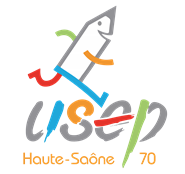 Vendredi 5 avril 2019 – Stade de Port-sur-SaôneAssociationAdresseResponsable						tél.* Equipes de 4Fiche d’inscription à retourner à la délégation avant le 20 mars 2019à USEP, 29 Bd Charles de Gaulle - BP 30137 - 70003 VESOUL cedex ou par mail : usep.fol70@wanadoo.frEnseignants-esNombre d’enfantsNiveauNombre d’équipes*Nombre d’adultes pour les ateliers(Enseignants…)